1st2ndOT1OT1OT1OT1OT2OT2TOTALTIMEOUTSNON-MEDIATIMEOUTSNON-MEDIATIMEOUTSMEDIAV RegulationOvertimeV lH RegulationOvertimeH lTEAM YELLOWTEAM YELLOWTEAM YELLOWTEAM YELLOWjklmjklmjklmjklmTEAM YELLOWTEAM YELLOWTEAM YELLOWjklmjklmjklmjklmHEAD COACHHEAD COACHHEAD COACHHEAD COACH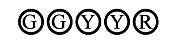 HEAD COACHHEAD COACHHEAD COACHCARDSCARDSGOALS##PLAYERPLAYERPLAYERPLAYERCARDSGOALS##PLAYERPLAYERPLAYERPLAYERjklmnopqjklmnopqjklmnopqjklmnopqjklmnopqjklmnopqjklmnopqjklmnopqjklmnopqjklmnopqjklmnopqjklmnopqjklmnopqjklmnopqjklmnopqjklmnopqjklmnopqjklmnopqjklmnopqjklmnopqjklmnopqjklmnopqjklmnopqjklmnopqjklmnopqjklmnopqjklmnopqjklmnopqjklmnopqjklmnopqjklmnopqjklmnopqjklmnopqjklmnopqjklmnopqjklmnopqjklmnopqjklmnopqjklmnopqjklmnopqjklmnopqjklmnopqjklmnopqjklmnopqjklmnopqjklmnopqjklmnopqjklmnopqjklmnopqjklmnopqjklmnopqjklmnopqNotes:Notes:Notes:Notes:Notes:Notes:Notes:Notes:Notes:Notes:Notes:Notes:Notes:Notes:Notes:Notes:Notes: